صندوق خیریّهحضرت ولی امر اللهاصلی فارسی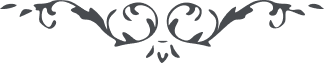 لوح رقم (153) امر و خلق – جلد 4١٥٣ - صندوق خیریّهو قوله المطاع : " باید در تأسیس و توسعه صندوق خیریّه کوشید تأسیس آن در هر نقطه لازم و باید یاران از اعضاء و غیر اعضاء بقدر استطاعت خویش طوعاً نه کرهاً اعانه باین صندوق نمایند و آنچه را تقدیم نمایند تسلیم این صندوق محفل کنند تا بصوابدید اعضای محفل روحانی در امور خیریّه و ترویج امر اللّه صرف گردد و معاونت اغیار از محتاجین و مساکین و ایتام و ارامل و عجزه و فقراء بسیار لازم و واجب "